กิจกรรมที่ 1 จัดอบรมเชิงปฏิบัติการ เรื่องการส่งเสริมแพทย์แผนไทย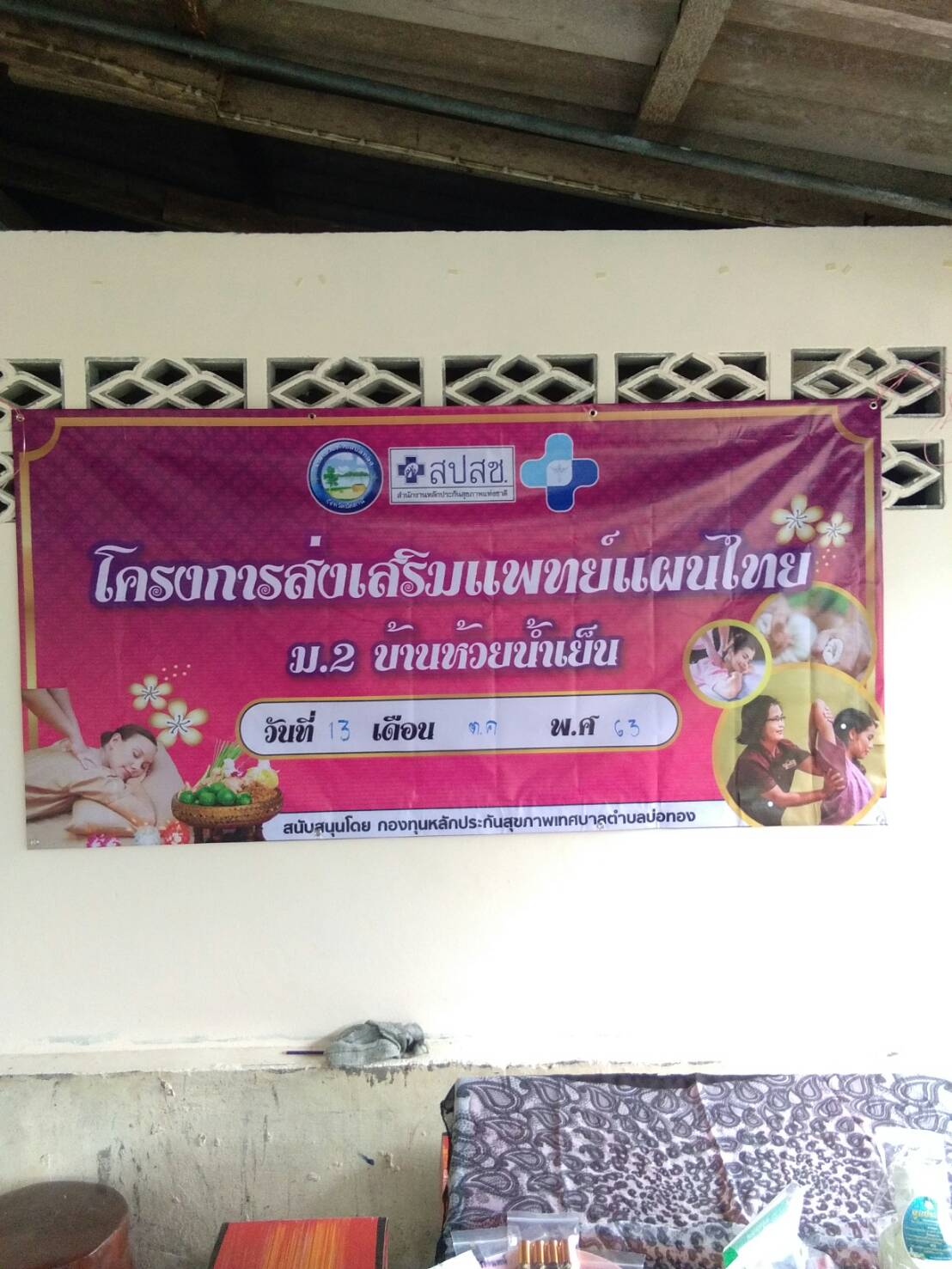 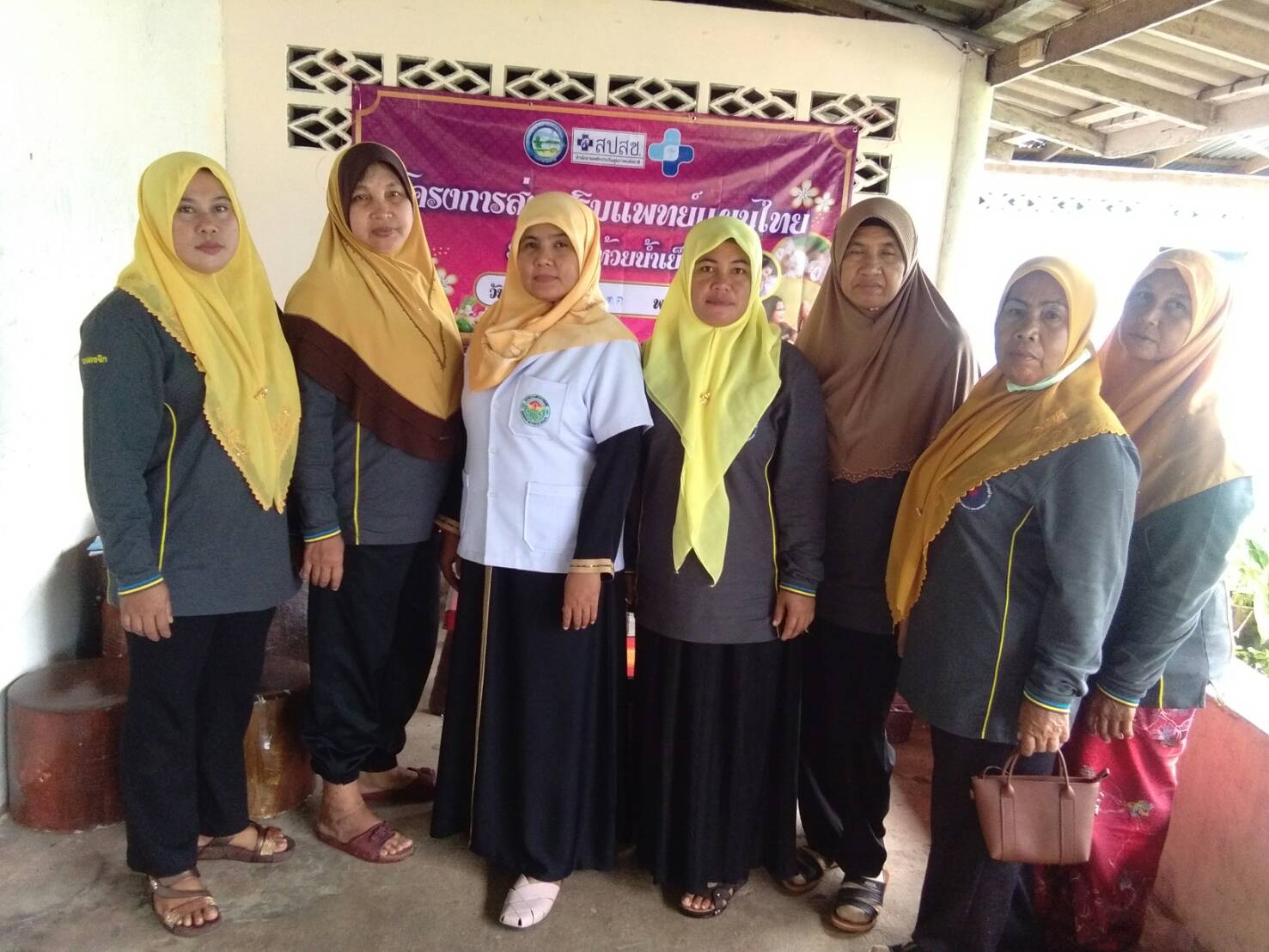 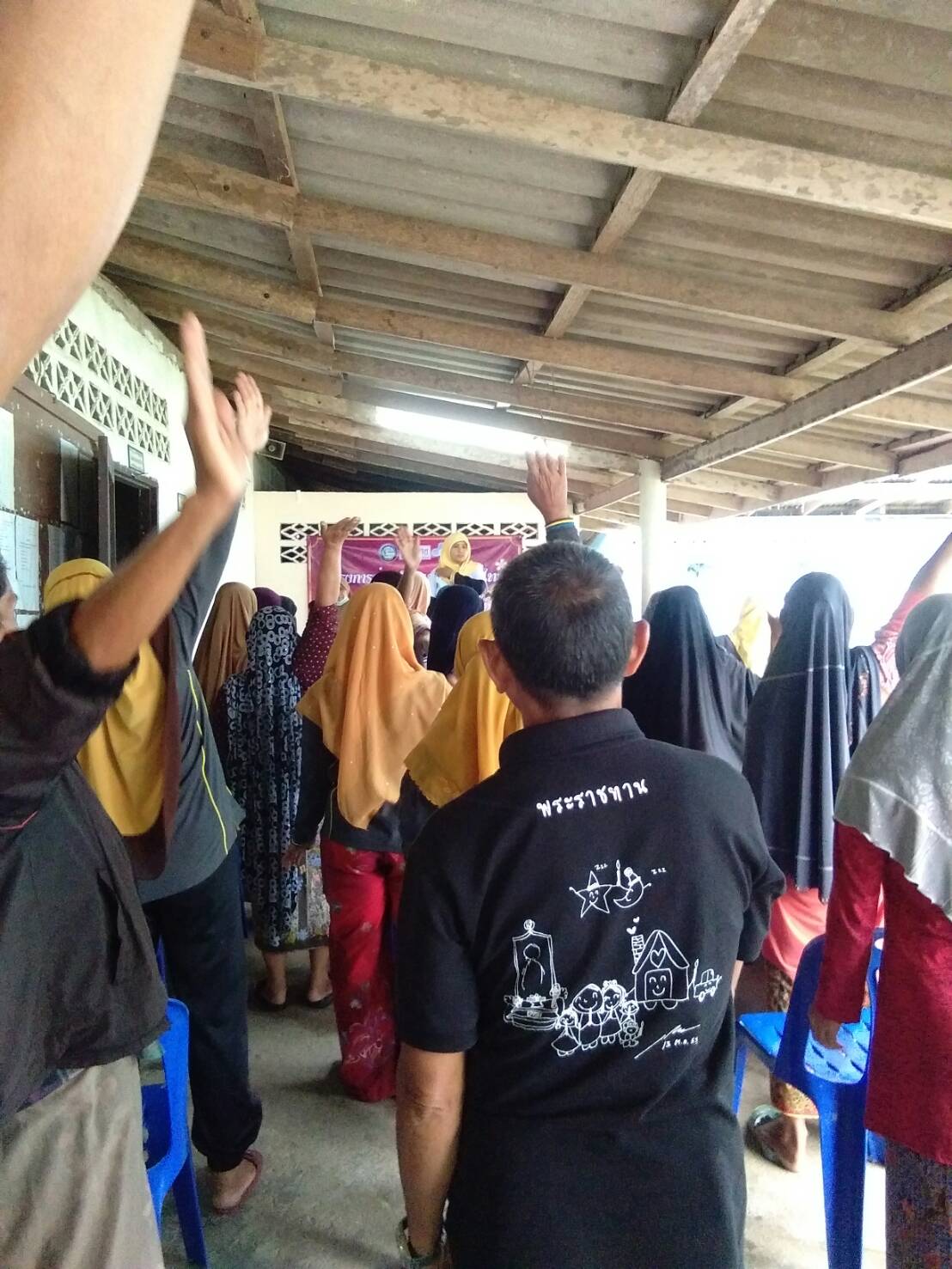 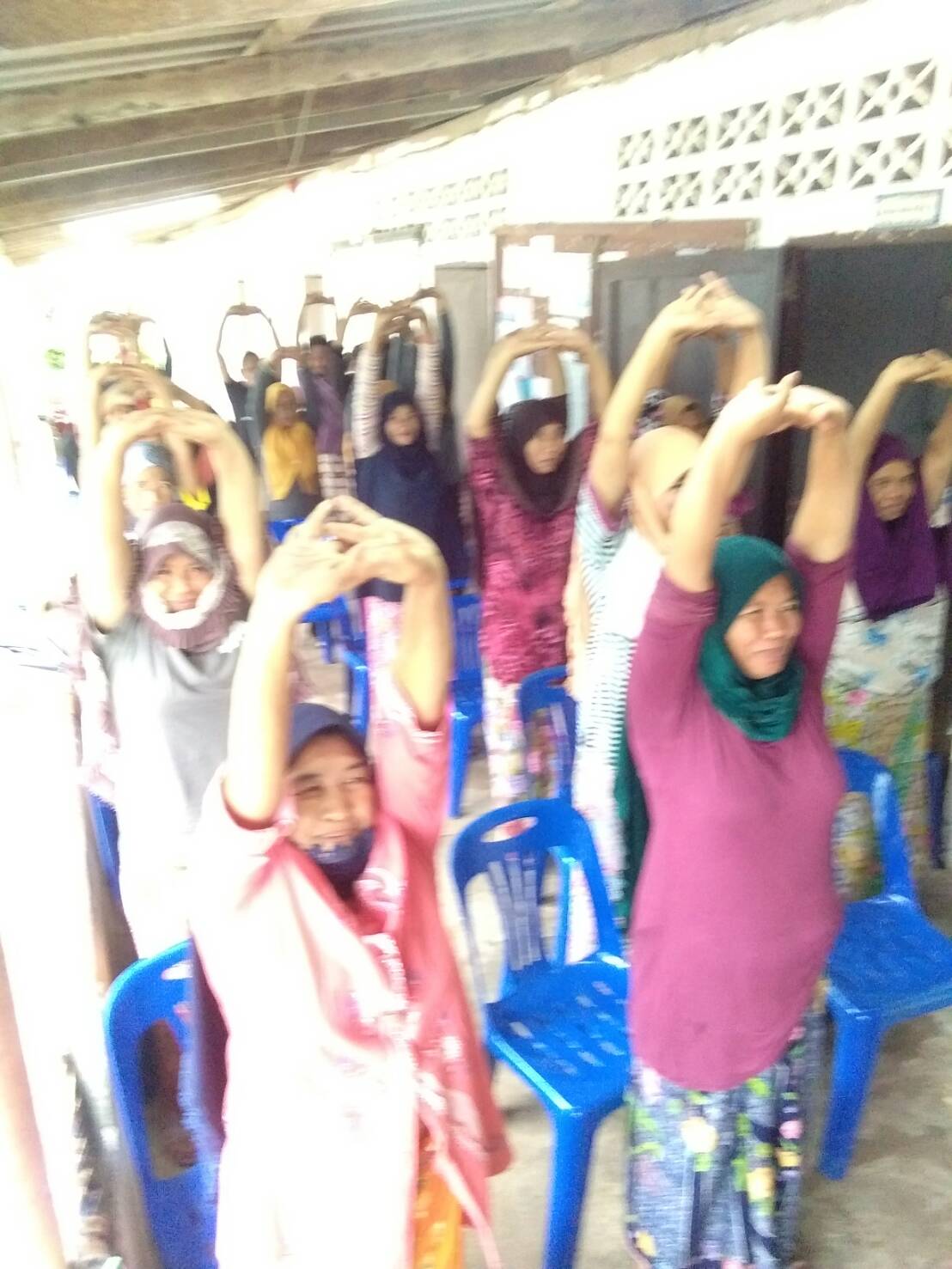 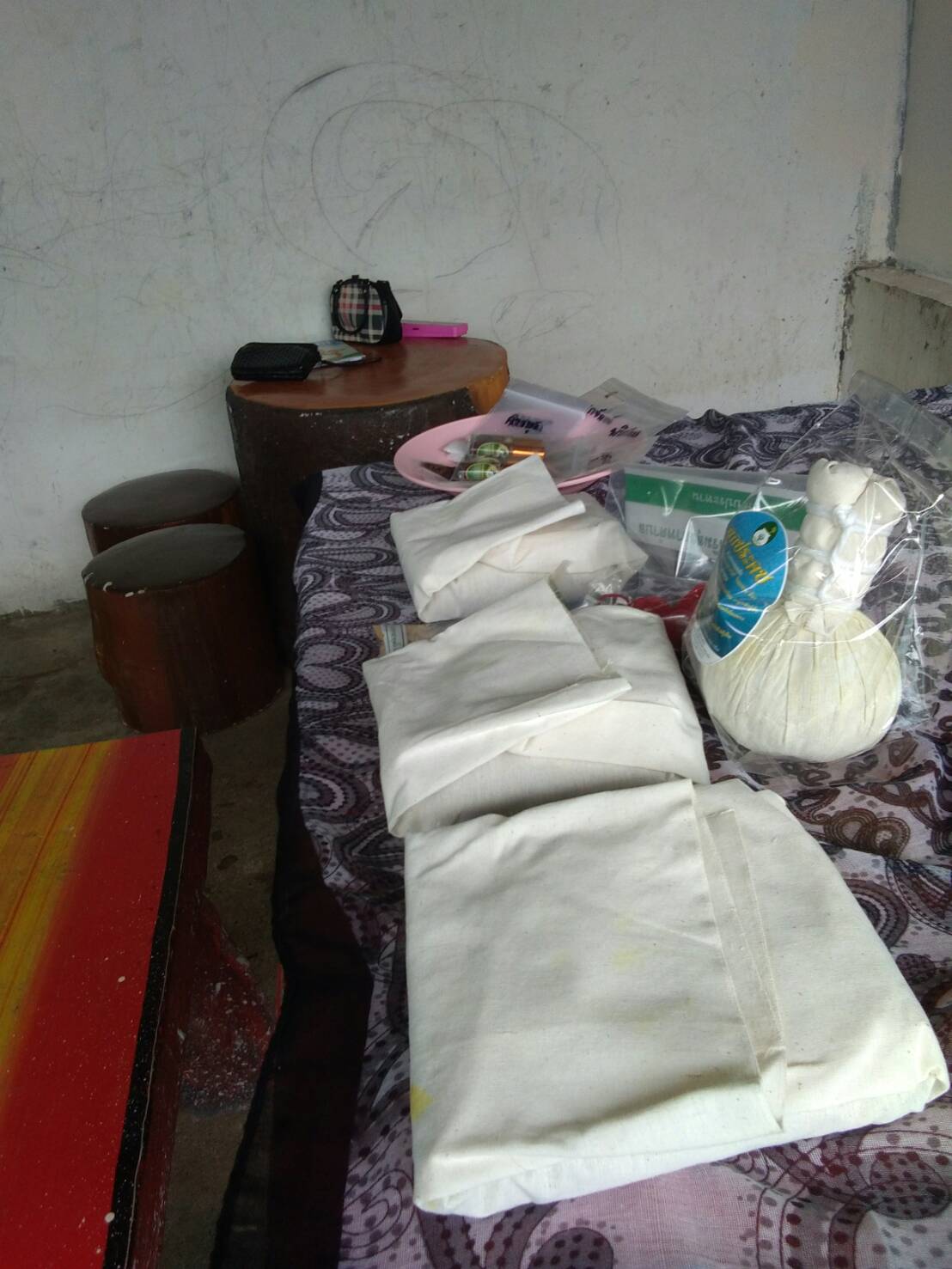 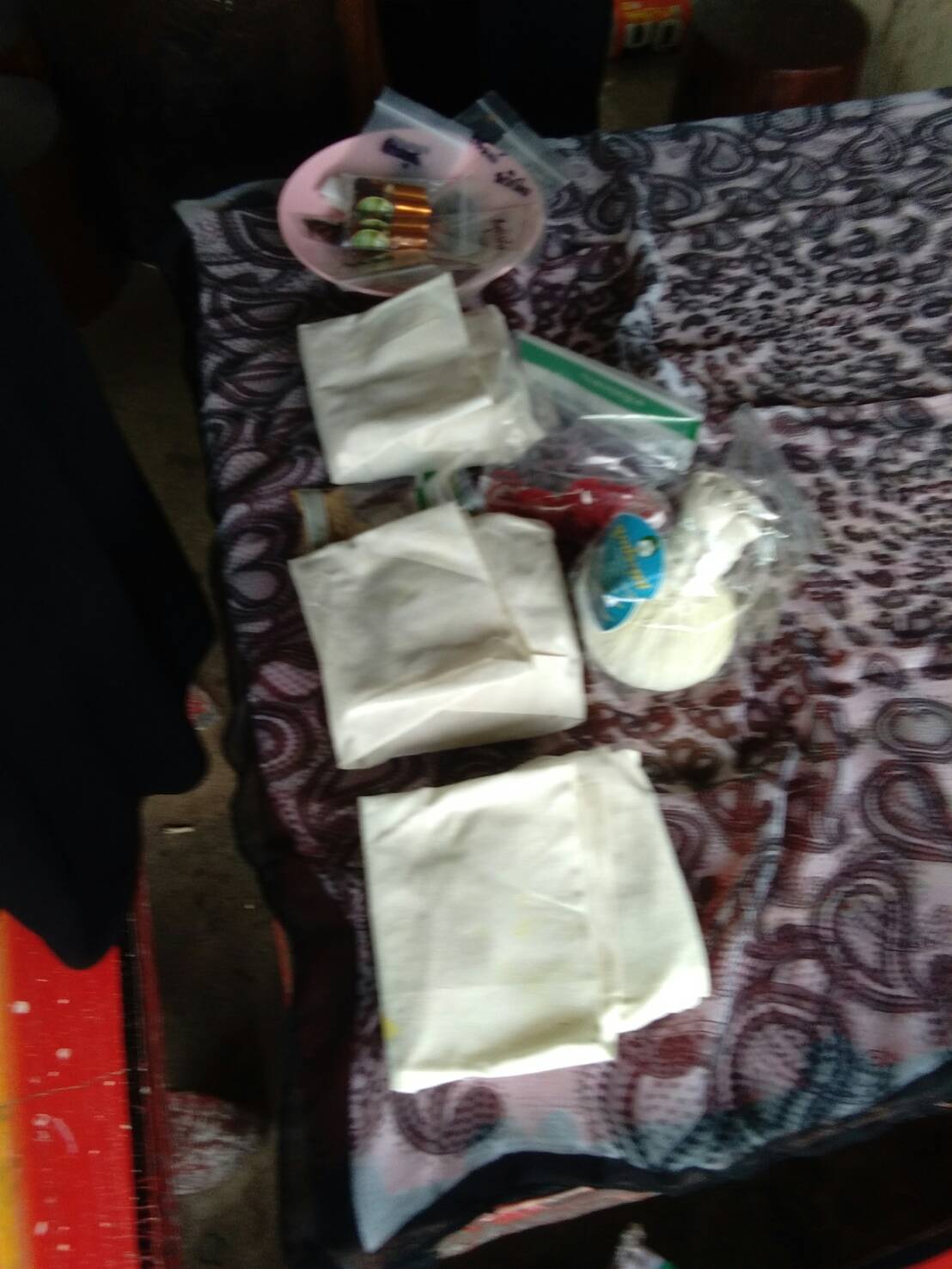 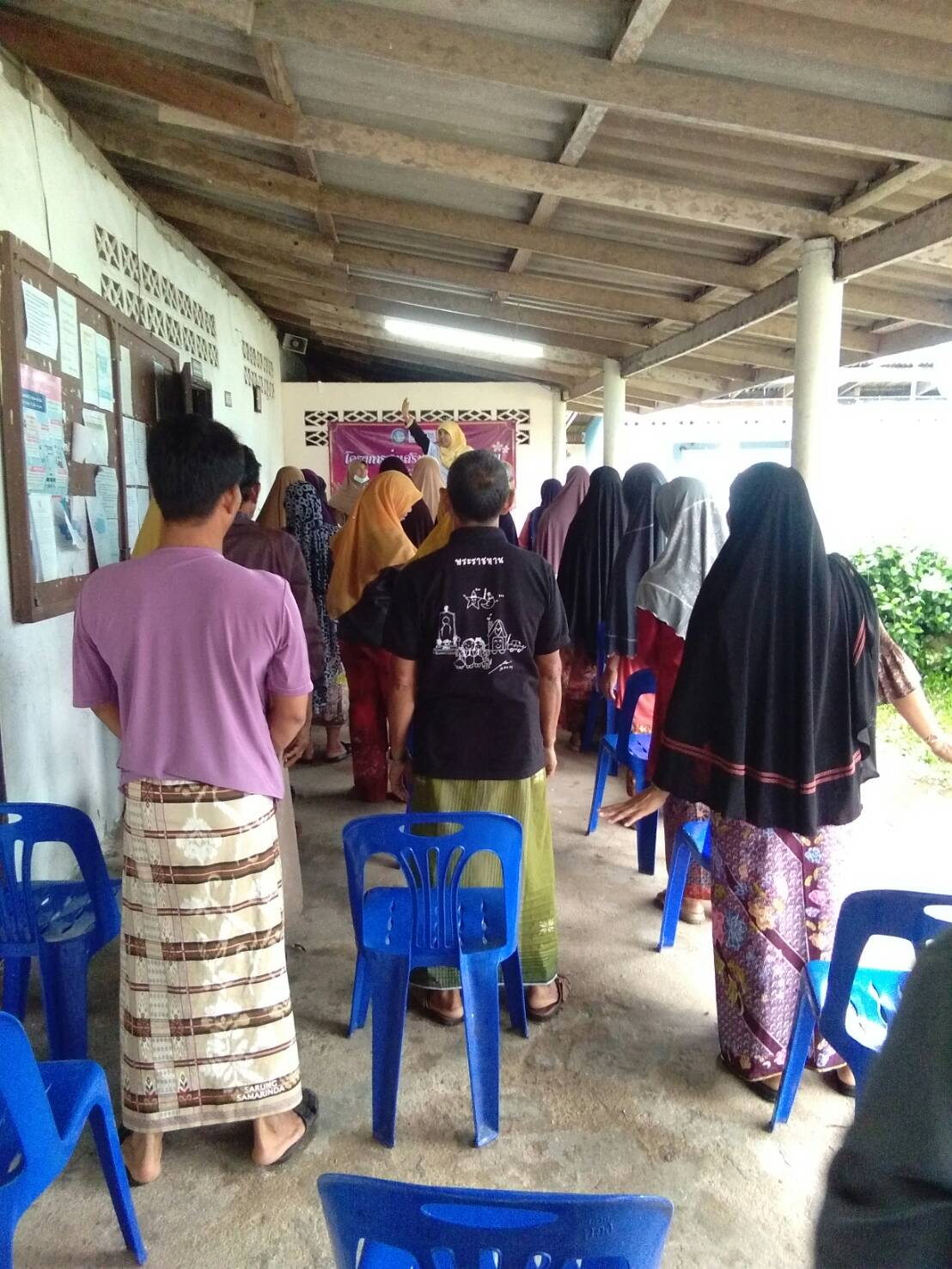 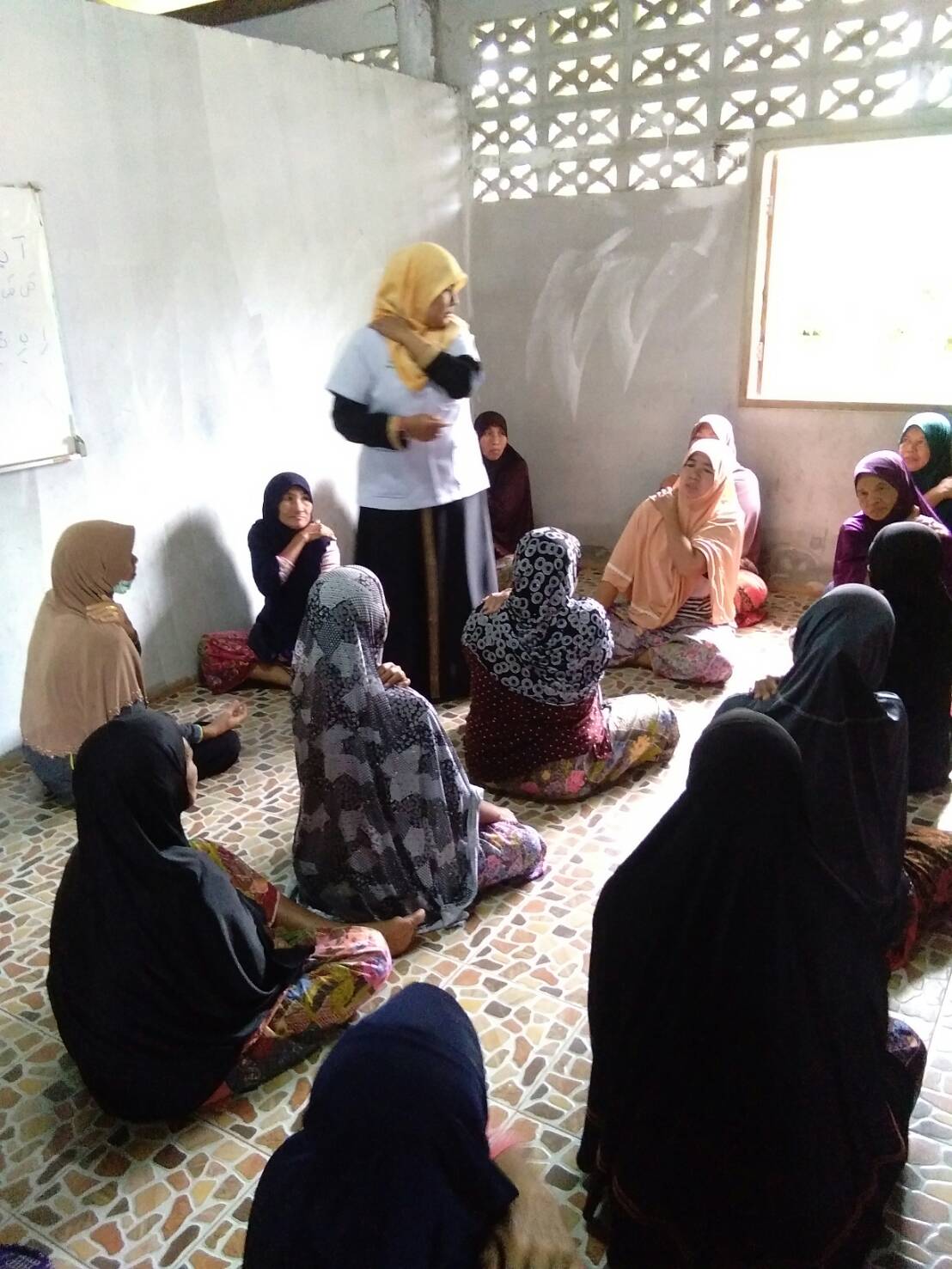 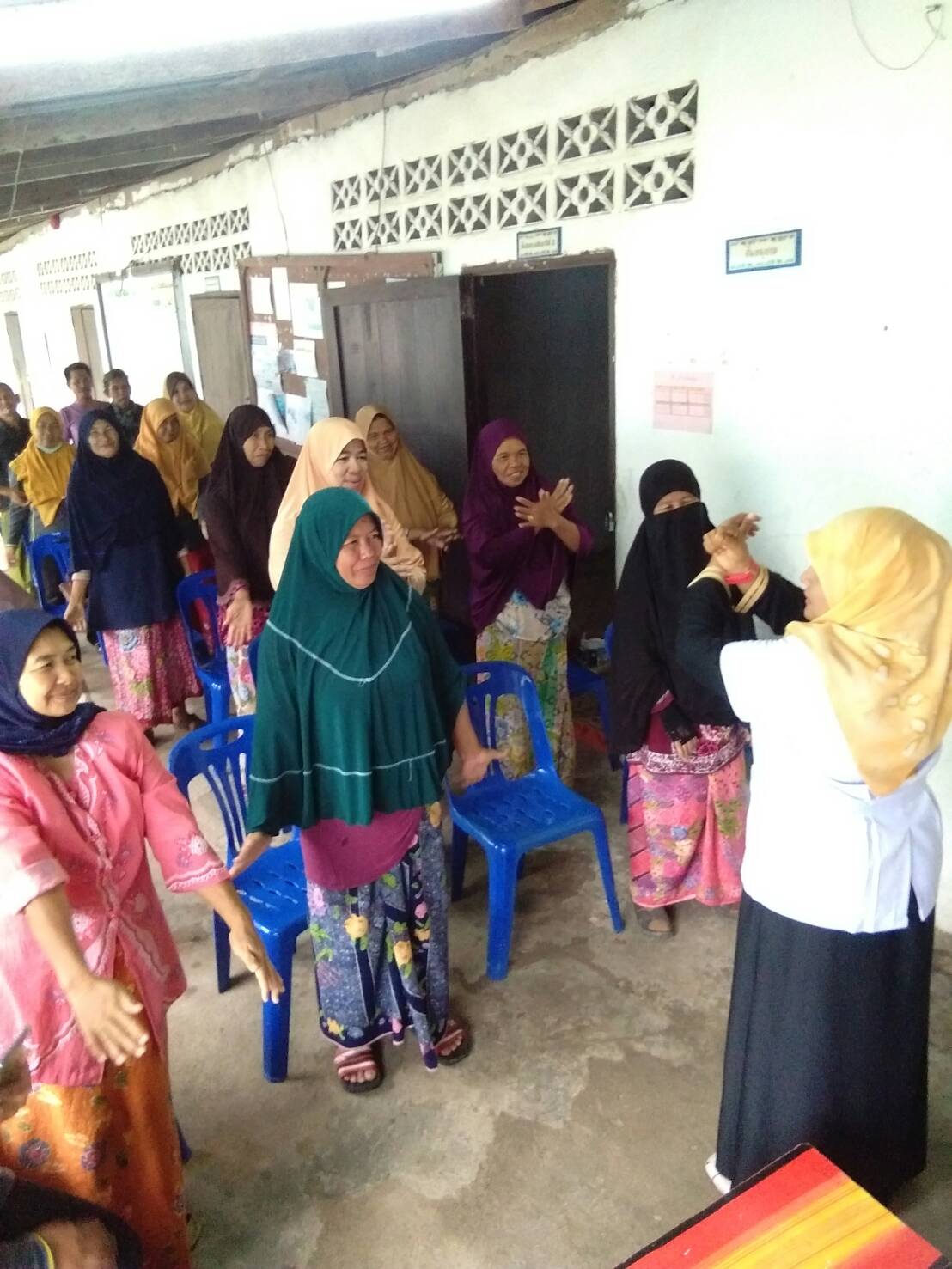 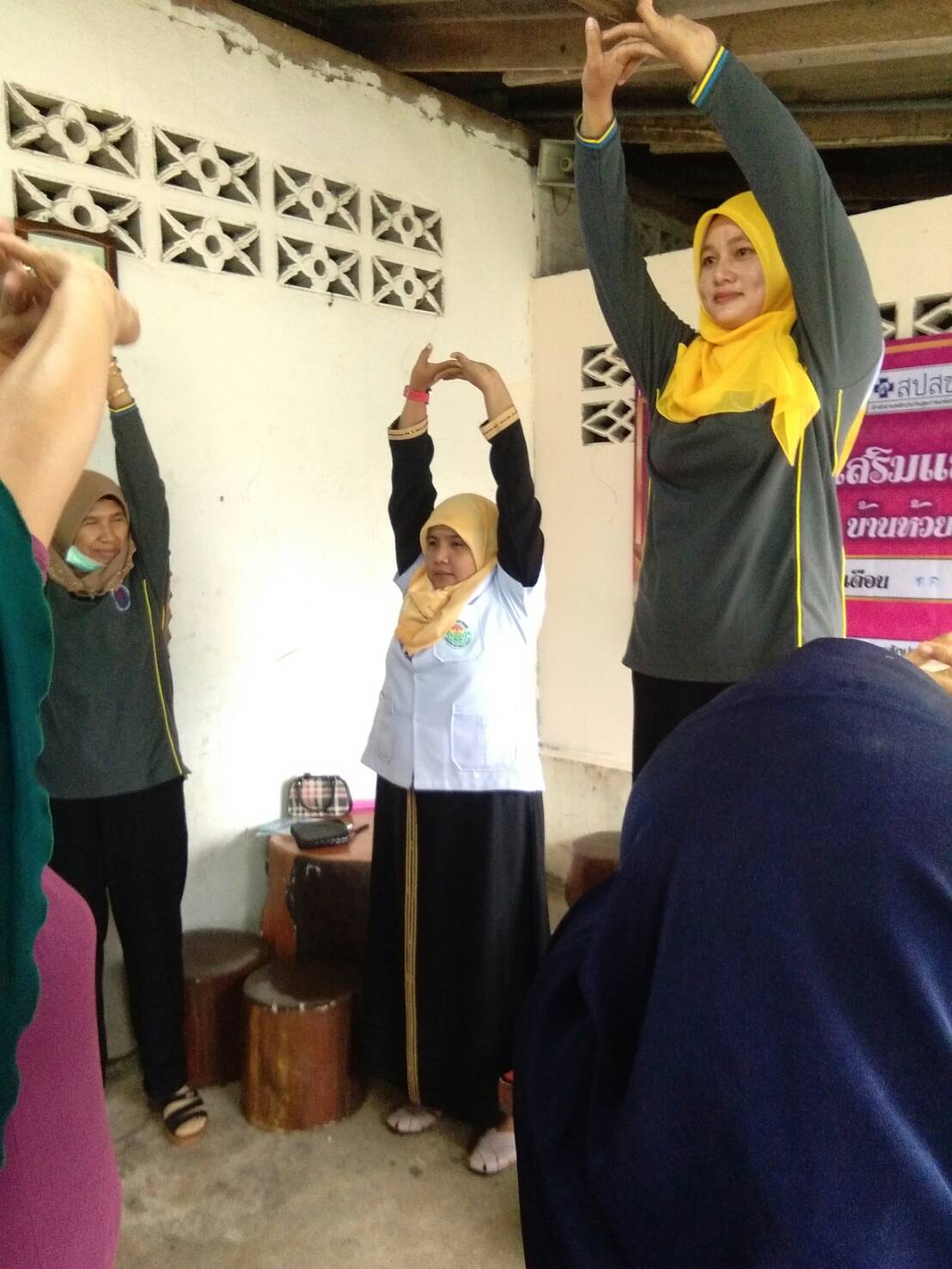 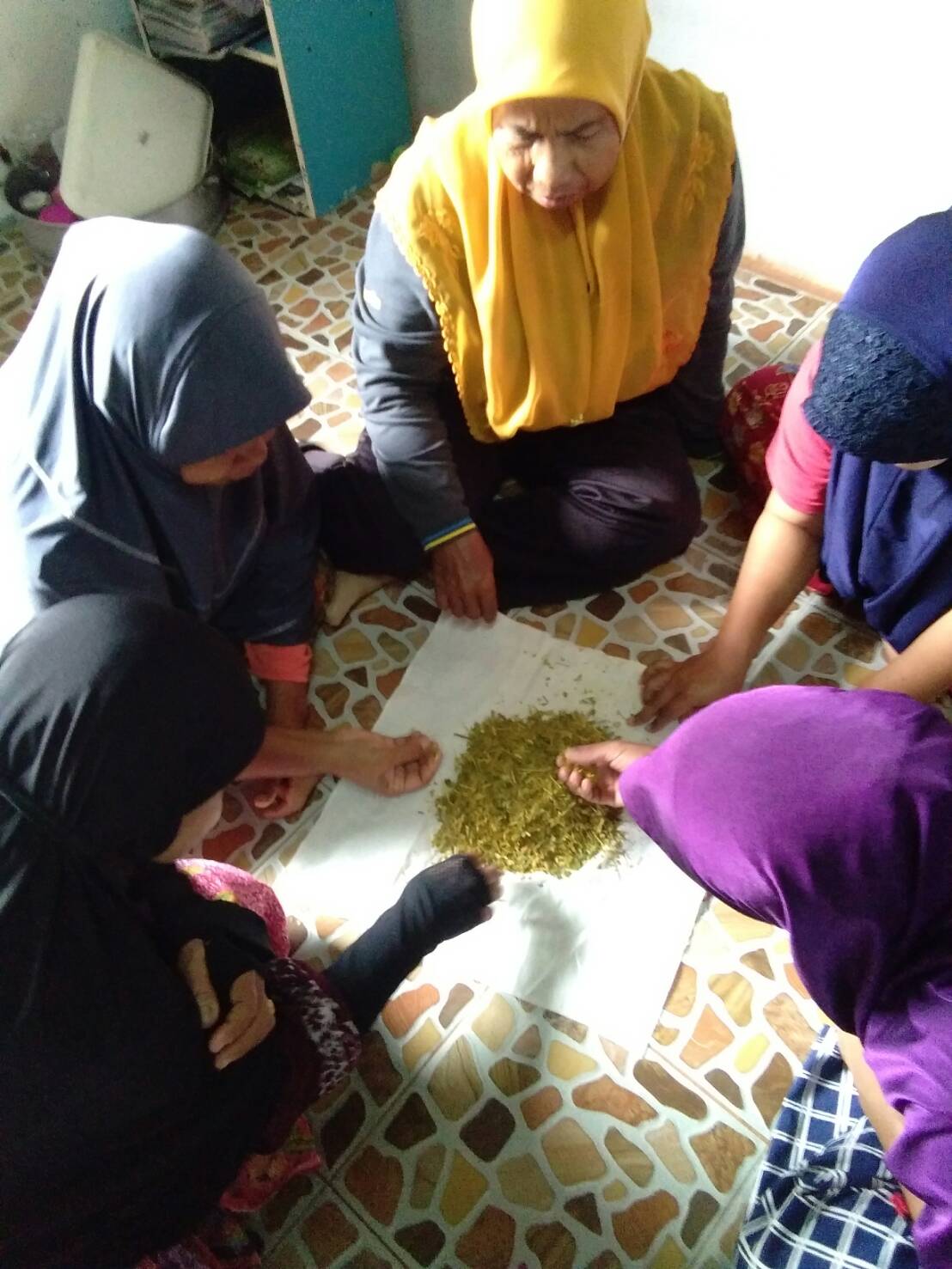 